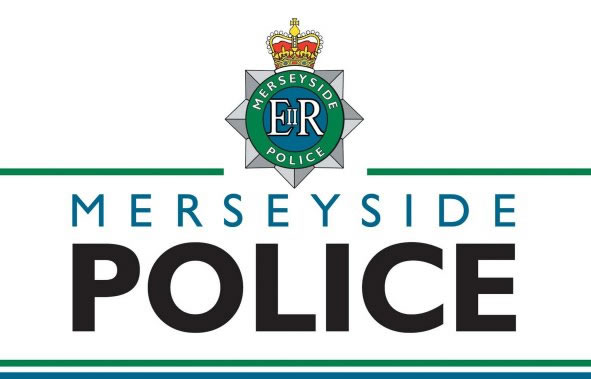 MERSEYSIDE POLICE STUDENT INSIGHTWEEK 2022Welcome to Merseyside Police.You have received this pack as you will be taking part in our Student Insight Week. The aim of this week is to give you an understanding of Merseyside Police, an insight into some of the different roles and specialisms within the police and giving you the opportunity to take part in some basic police training. This Welcome Pack is designed to answer your questions and give you an understanding of your week with us. I hope you enjoy your week, and if you have any questions, please do not hesitate to contact me.Kind Regards,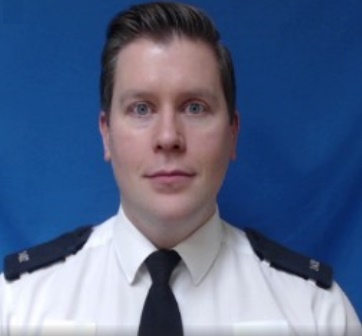 Philip Cragg
Con Community Engagement
LP Community Engagement Unit



Direct Line Tel: +441517773513
Mobile Tel: +447976520631
Email: Philip.R.Cragg@merseyside.police.uk
Website: www.merseyside.police.uk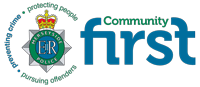 CONTENTSSTANDARDS AND VALUES………………………………………….…………………………… 4HEALTH AND SAFETY………………………………………………..…………………………… 5TIMETABLE …………………………………………….…………………………………………… 6INSTRUCTIONS MONDAY 1st AUGUST…………………………………………………………7INSTRUCTIONS TUESDAY 2nd AUGUST………………………………….…………………….9INSTRUCTIONS WEDNESDAY 3rd AUGUST………………………………..…………………10INSTRUCTIONS THURSDAY 4th AUGUST……………………………………………………..11INSTRUCTIONS FRIDAY 5th AUGUST …………………………………………………………12FORMS THAT MUST BE RETURNED TO US PRIOR TO YOUR ATTENDANCE:PHYSICAL ACTIVITY READINESS QUESTIONNAIRE ………………..………………………14PRE INJURIES FORM (complete if applicable) ……………….…………………………………15PARENT/GUARDIAN AND STUDENT CONSENT FORM …………..…………………………16VETTING FORM ……………………………………………………………………………………17STANDARDS AND VALUESMerseyside Police is committed to providing a work environment where all staff, volunteers and members of the general public are treated with dignity and respect, free of discrimination, victimisation, bullying or any form of harassment on any grounds. Every member of Merseyside Police has an obligation to treat colleagues and the general public with courtesy and respect in accordance with the shared values of embracing diversity, valuing each other and acting ethically, with integrity, openness, honesty, fairness and trust.  Harassment of any kind, discrimination, bullying, homophobic behaviour and victimisation are all unacceptable within Merseyside Police and allegations of such behaviour will always be treated seriously. In order to prevent and deal with inappropriate behaviour an important first step is for all staff including volunteers to develop a greater awareness of the impact of their own words and actions and also of what is occurring in their work environment. All staff including volunteers must understand that what may be regarded as tolerable or acceptable by one person may just as easily be regarded as harassment, bullying or discrimination by another, e.g. inappropriate humour.Throughout the week students will be expected to maintain a level professionalism in line with Merseyside Police Standards and Values. Students are reminded that they will be visiting operational policing premises, with Police Officers, Senior Commanders and members of the public present. Unless otherwise stated the dress code for the week will be Business Casual - no jeans, no trainers, no clothing with logos that could be offensive. No shorts. Skirts must be at least knee length. Hair should be neat and tied back where appropriate. For the days you are will be doing physical activity please ensure your gym clothing is appropriate – No crop tops, no exposed midriffs, no shorts, no inappropriate logos or graphics. Athletic trousers or gym leggings must be ankle length. For gym attire t-shirts and trainers are also to be worn. HEALTH AND SAFETYThank you for taking part in the Student Insight Week. This document explains the safety rules for the week. We want you to get the most out of your time with us, however your safety is also important to us. During your week with us you will be visiting operational policing premises, with officers and staff going about their normal policing business. Please read the below rules carefully.Each day will start and end at Merseyside Police Headquarters, Grosvenor St, Liverpool.Throughout the week we will transport you to our different facilities. Pack lunch will be provided throughout the week. Please advise us of any dietary requests you might have. In the event of a genuine personal emergency your family/friends/relatives should be advised to contact the event co-ordinator on 07976 520 631. This phone line will be staffed for the duration of the event. Please advise us of any medication you require on the Personal Information form and ensure you have your medication on you should you need it. The purposes of these forms is for us to maximise your experience with us. If you have not already done so, please advise the event coordinator via email (community.engagement@merseyside.police.uk) of any medical issue which may affect you during the event and you wish for us to know about. Any information provided to us will be handled in the strictest confidence and will only be used by the event co-coordinator for the safe running of the week.To ensure the week runs safely, Merseyside Police use the safety word “CHECKMATE.” If you hear the word CHECKMATE you are to immediately stop what you are doing and follow any directions given to you by the instructor.Whilst you are on police premises you will be escorted at all times. This is for your safety and the safety of others. The premises you are visiting are operational policing buildings, and some (like the training facility in Lea Green) may have vehicles moving within them or other training courses running. We hope you enjoy your week with us. TIMETABLEINSTRUCTIONS – MONDAY 1ST AUGUSTThis is predominantly a classroom based day, dress code is Business Casual. 0800 – Arrive at Merseyside Police Headquarters: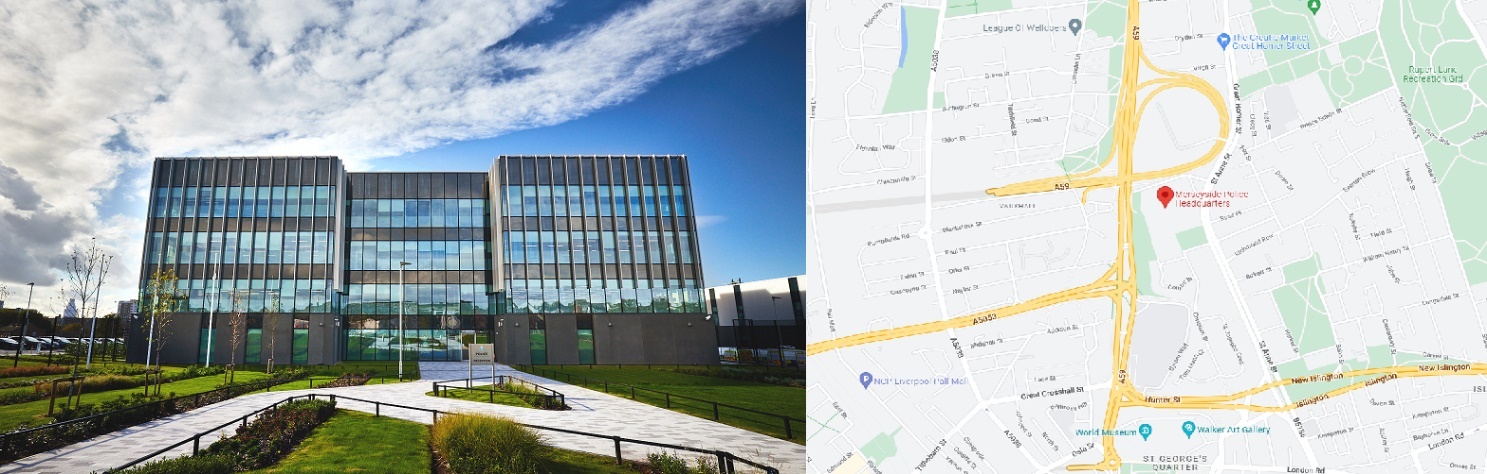 MERSEYSIDE POLICE HEADQUARTERSGROSVENOR STREETLIVERPOOLL3 3BBOnce at headquarters please present yourself at reception where you will be signed in and given a Visitors Badge. Please keep this badge on you for your stay with us.Staff will be there to greet you and you will be shown through to the conference suite. There you will be given a short presentation about your week with us, what you can expect from us, and what we expect from you.0900 - We will take you to our Operational Control Centre where you will receive a number of inputs from specialist departments. We have provided transport to the Operational Command Centre. Pack lunch will be provided.1500 - We will return to Headquarters, with the end of the day being approximately 1600hours. Dress for the day will be business casual – no jeans, no trainers, no clothing with logos that could be offensive. No shorts. Skirts must be at least knee length. INSTRUCTIONS – TUESDAY 2ND AUGUSTThis day is a practical day, and you will be taking part in light physical activity.The dress code for the day will be gym attire. Please ensure clothing does not have any inappropriate slogans/images. No shorts are permitted, please wear full length jogging bottoms.IN ORDER TO TAKE PART IN TODAYS ACTIVITIES YOU MUST HAVE SIGNED AND RETURNED BOTH THE PHYSICAL ACTIVITY READINESS QUESTIONNAIRE, PRE INJURY FORM AND PARENT/GUARDIAN AND STUDENT CONSENT FORM. (All of these can be found at the back of this pack.) 0800 – Arrive at Merseyside Police Headquarters. Once again staff will be there to greet you and you will be shown over to the conference suite. 0900 - We will take you to our specialist training facility in Lea Green, St Helens. Here you will receive an input into Protective Training. 1200 – Lunch break. Pack lunch will be provided.1300 – Classroom based Hydra exercises 1500 – Return to Headquarters, with the end of the day being approximately 1600hours. INSTRUCTIONS – WEDNESDAY 3RD AUGUSTThis day is a practical day, and you will be taking part in light physical activity.The dress code for the day will be gym attire. Please ensure clothing does not have any inappropriate slogans/images. No shorts are permitted, please wear full length jogging bottoms.0800 – Arrive at Merseyside Police Headquarters. Once again staff will be there to greet you and you will be shown over to the conference suite0900 - We will take you to our specialist training facility in Lea Green, St Helens. Here you will receive an input into Protective Training.1000 – Input into the use of Police radios.1100 – Custody Input1200 – Lunch break. Pack lunch will be provided.1300 – Role plays. 1500 – Return to Headquarters, with the end of the day being approximately 1600hours. INSTRUCTIONS – THURSDAY 4TH AUGUSTThis is predominantly a classroom based day, dress code is Business Casual. 0800 – Arrive at Merseyside Police Headquarters. Once again staff will be there to greet you and you will be shown over to the conference suite. 0900 - We will take you to our training facility at Mather Avenue, Liverpool. 1000 – Input from Crime Scene Investigations department1200 – Lunch break. Pack lunch will be provided.1300 – Input from Investigations department1500 – Return to Headquarters, with the end of the day being approximately 1600hours. INSTRUCTIONS – FRIDAY 5TH AUGUSTThis is predominantly a classroom based day, dress code is Business Casual. 0800 – Arrive at Merseyside Police Headquarters Once again staff will be there to greet you and you will be shown over to the conference suite0830 - We will leave Headquarters and we will take you to Mather Avenue.0930 – Arrive at Mather Avenue for tour of the Mounted department1030 – Leave Mather Avenue and return to Headquarters.1130 – Inputs from our Cadet Program.1200 - Lunch break. Pack lunch will be provided.1230 – Inputs from our Recruitment Team1330 – Input from the Special Constabulary1400 – Message from Chief Constable Serena Kennedy1500 – Feedback and Insight evaluation.1600 – End of day.THE FOLLOWING PAGES CONTAIN 4 FORMS WHICH MUST BE COMPLETED AND RETURNED TO US PRIOR TO YOUR ATTENDANCE.PLEASE RETURN THE:PHYSICAL READINESS ACTIVITY QUESTIONNAIREPRE INJURIES FORMPARENT/GUARDIAN AND STUDENT CONSENT FORMFORCE VETTING FORMTHESE CAN BE RETURNED TO         Barbara.Yates@merseyside.police.ukTHESE FORMS MUST BE RETURNED NO LATER THAN 01/07/22. FAILURE TO RETURN ALL FORMS MAY PREVENT YOU FROM TAKING PART IN THE WHOLE WEEK.PHYSICAL ACTIVITY READINESS QUESTIONNAIRE		(PARQ -1)Common sense is your best guide when answering these questions. Please read the questions carefully and answer each one honestly. Please tick YES or NOYES		NO		Has your doctor ever said you have a heart condition and that you should only do physical activity recommended by a doctor?Do you feel pain in your chest or any other part of your body when you do physical activity?In the past month have you, at any time, had a pain in your chest when not doing physical activity?Do you lose your balance because of dizziness or do you ever lose consciousness?Do you have bone or joint problem that could be made worse by a change in your physical activity?Is your doctor currently prescribing you any drugs for your blood pressure or a heart condition?Do you know of any other reason why you should NOT take part in this physical activity?Are you pregnant or have you given birth within the last 6 months of the course date?PROTECTIVE TRAINING UNIT – PRE INJURIES FORMIf applicable, please complete and return prior to your attendance on the course. DATE:INJURED PERSON FIRST NAME 	………………………………………………………………………………….INJURED PERSON LAST NAME	………………………………………………………………………………….DETAILS OF ILLNESS/INJURY……………………………………………………………………………………………………………………………………………………….……………………………………………………………………………………………………………………………………………………….……………………………………………………………………………………………………………………………………………………….……………………………………………………………………………………………………………………………………………………….……………………………………………………………………………………………………………………………………………………….DATE INJURY INCURRED:WERE YOU OFF SCHOOL/COLLEGE/WORK AS A RESULT				YES / NOIF YES FOR HOW LONG ………………………………………………………………………………….WHEN DID YOU RETURN TO SCHOOL/COLLEGE/WORK?IS TREATMENT STILL TAKING PLACE?						YES / NO(If YES please give full details, including prescribed drugs etc.)……………………………………………………………………………………………………………………………………………………….……………………………………………………………………………………………………………………………………………………….DO YOU CONSIDER YOURSELF FIT FOR TRAINING				YES / NOSIGNED ………………………………………………………………………………….SIGNED (PARENT/GUARDIAN) ………………………………………………………………………………….PARENT / GUARDIAN AND STUDENT CONSENT FORMAnything written on this form will be held in confidence.  Our staff need to know these details in order to meet the specific needs of your child. (*Delete as appropriate)DeclarationI give permission for my child to attend and take part in planned training sessions, suitable police events, team building exercises and other activities, held on police premises. I understand all activities will be risk assessed by a qualified risk assessor in advance of them taking place and that some activities will be provided by a third party in partnership with Merseyside Police. I understand that Police staff will be present during all activities. I understand that some of the activities will involve low level physical activity. I understand that my child will be participating in practical safety exercises which may involve the use of handcuffs, conducting person searches (limited to outer clothing only) and physical education style activities. I agree to indemnify any member of staff involved against:any claim made against him/her by a third party directly or indirectly arising out of any act or default of my son/daughter andany costs and expenses reasonably incurred and/or other sums disbursed by him/her on behalf of my son/daughter during or as a result of the trip andany loss to him/her arising from damage to or loss of property or personal injury contributed or caused by an act or default of my son/daughter.Provided that the indemnity shall not extend to any claim, damages, costs or expenses insofar as any members of staff shall be entitled to be indemnified under any policy of insurance.I give permission for my child to be transported by Merseyside Police staff or other approved transport provider when necessary.I will inform the leaders of any important changes to my child’s personal circumstances, including health, medication, needs, home address and contact details.If I cannot be contacted and where applicable I agree to my son/daughter receiving medication as instructed and any emergency dental, medical or surgical treatment, including anaesthetic or blood transfusion, as considered necessary by the medical authorities present.I consent to my child being photographed and having their image used on social media in relation to this event. (Please note, if you select NO it will not prevent your child from attending the course, this is simply because we are aware not everyone is comfortable with their children’s image being promote on social media.YES						NO		Please sign below to indicate that you have read this declaration and agree to its contentsSignature of parent/guardian: _____________________________________Print Name: _______________________________ Date: ___________________FOR STUDENT TO COMPLETE:YES		NO		I have read the standards and values statement at the beginning of this pack and agree to abide by it at all times while working with Merseyside PoliceYES		NO		I agree I am fit and well to undertake low level physical activityYES		NO		I understand that I will be participating in practical safety exercises which may involve the use of handcuffs, conducting person searches (limited to outer clothing only) and physical education style activitiesI understand that I will be visiting operational police buildings, and that should I need to leave the group (for example to go to the toilet) I understand I will be chaperoned by a member of staff. I consent to being photographed and having my image used on social media in relation to this event. (Please note, if you select NO it will not prevent you from attending the course. If you are not happy being on social media, please mention this to the tutors at the beginning of the week.)SINGED (STUDENT)  …………………………………………………………………………………DATE: …………………………………………………………………………………NON-POLICE PERSONNEL VETTING LEVEL 1This form must be completed by all non-police personnel who require vetting to NPPV level 1 status.“The vetting process recognises it's legal obligations under the Equalities Act 2010 and the Gender Recognition Act 2004 with particular attention paid to section 22 regarding disclosure of Protected Information. Merseyside Police Vetting processes acknowledges the government guidelines and the requirements to secure 'Protected Information' whether it's communicated verbally, materially or held electronically as required under UK law. Any disclosed information is managed by these protocols and is not disclosable to any other parties without explicit written permission from the owner of the Protected Information. Merseyside Police acknowledges its legitimate aim for requesting disclosure and its legal obligations under these requirements" Your personal details will not be released without your approval to any other individuals or company, apart from other appropriate departments within this force, another police force or relevant external agency where required for vetting purposes. The personal data you supply will be managed confidentially, securely and in accordance with the General Data Protection Regulation (GDPR) and/or Data Protection Act 2018 as applicable. Personal data will not be retained for longer than is necessary and held in accordance with force retention schedules after which it will be disposed of securely; please refer to the force privacy notice for further details. Under data protection legislation, individuals have a general right of access to their personal data held by police forces, subject to certain exemptions. Further information in relation to your rights and on how organisations can use your data is available from the Information Commissioner’s Office at ico.org.ukFor further information about how we will process your personal data, please refer to our privacy notice here:https://www.merseyside.police.uk/hyg/fpnmerseyside/privacy-noticeAll questions must be answered. Where a question does not apply to you, please type N/A. Any question which you need to answer but do not have full details to do so, please type N/K and provide further information on the continuation sheet. If there are questions left blank, the form will be returned to you.If you need to provide further address details, or other information you believe is relevant, please do so belowHave you resided/travelled outside of the UK for any significant period in the last three years?  	Y/NIf yes, please provide full details below, including dates and locationsThe information contained within this form will be forwarded to the Force Vetting Unit to enable vetting to be completed.  The vetting will involve the appropriate interrogation of all information systems used by Merseyside Police both locally and nationally.In the event that any relevant information is divulged which requires confirmation or clarification it may be necessary to disclose information contained within this form to other organisations or agencies not part of Merseyside Police who are also bound by their equality duty and subject to the same laws of confidentiality. As part of the aforementioned confirmation or clarification the organisation or agency concerned may be requested to disclose personal information. Merseyside Police is compliant with the Gender Recognition Act 2004 in respect of ‘Protected Information’.DECLARATIONI consent to the information provided on this form being used by the vetting unit for the purposes of vetting. The information I have provided will be held on Merseyside Police IT systems as part of the vetting process, in line with Data Protection Act 2018.  I consent to information for the purposes of vetting being shared with other police forces and relevant security agencies, and consent to those forces and agencies sharing relevant information for the purposes of vetting with the force/policing body to which I am applying. I undertake to report as soon as practicable any changes in the information I have given that may occur between the signing of this form and commencement of service with/on behalf of Merseyside Police. I understand that if I knowingly make a false statement or deliberate omission in the information provided, this may affect my suitability for vetting clearance. I might be disqualified from working for the police on this or any future occasion and/or may be liable for disciplinary action. I declare that the information I have given is true and complete to the best of my knowledge and belief. I understand that the information provided as part of the vetting process will be treated in the strictest confidence, but will not be immune from disclosure and consideration in respect of relevant disciplinary or criminal matters that may be revealed through or facilitated by vetting enquiries. Where this is the case, information provided in this questionnaire may be disclosed in any subsequent proceedings. I acknowledge that my vetting will be subject to ongoing review if required.Signature 						Date Guidance Notes on Completing the Vetting FormMerseyside Police is committed to the maintenance of the highest levels of honesty and integrity and to the prevention of corrupt, dishonest, unethical or unprofessional behaviour. Vetting is carried out on all people who seek to be appointed as police officers or employed as police staff. This is to ensure the reputation of the service is maintained and its assets safeguarded.All questions on the form must be answered. Where a question does not apply to you, you must type N/A. You must make every effort to provide as much information as possible regarding individuals named on the form. Any question which you need to answer but do not have full details, please type N/K and provide reason and/or further information on the continuation sheet. If there are questions left blank, the form will be returned to you.It is important that the vetting form is completed fully and correctly; failure to do so may result in your application being rejected or for existing employees needing vetting renewals could lead to a disciplinary procedure.The vetting form and information gained from it will be held securely and will only be accessed by those with a legitimate reason to do so. The decision on whether or not to progress your application will be based on this information and will be made by taking into account the circumstances and any other relevant information.Any infringement of an individual’s rights under the European Convention on Human Rights will only be that which is necessary and proportionate. The legitimate aims of such action will include the protection of the rights and freedoms of others, safeguarding public safety, the prevention of disorder and crime and in some cases national security.The vetting process recognises it's legal obligations under the Equalities Act 2010 and the Gender Recognition Act 2004 with particular attention paid to section 22 regarding disclosure of Protected Information. Merseyside Police Vetting processes acknowledge the government guidelines and the requirements to secure 'Protected Information' whether it is communicated verbally, materially or held electronically as required under UK law. Any disclosed information is managed by these protocols and is not disclosable to any other parties without explicit written permission from the owner of the Protected Information. Merseyside Police acknowledge its legitimate aim for requesting disclosure and its legal obligations under these requirements.Where you are providing details of another individual (Partner, family members etc.) and this discloses their gender history (Trans) the same protections are afforded.  You are obliged to provide this information. It is recognised that these security checks will seek information that may lead to the identification of transgender status. This information will remain confidential and the disclosure of this information will be restricted to those members of staff involved in the vetting process who will be required to honour that confidentiality as per section 22 of the Gender Recognition Act (2004)".Should you have any concerns specifically regarding disclosing information in relation to gender history please make contact with the Equality and Diversity Team Point of Contact on Equality.and.Diversity@merseyside.pnn.police.uk.   Please be reassured that all information is treated in the strictest confidence and only used for the purposes of vetting.  08000830090009301000103011001130120012001300133014001500MONDAY 01/08/220800 - Orientation in Cazneau Suite  0700 - 09.300800 - Orientation in Cazneau Suite  0700 - 09.300900 - 1000 travel to Operational Command Centre Speke- 0900 - 1000 travel to Operational Command Centre Speke- 10 - 10.45 Roads Policing Input 10 - 10.45 Roads Policing Input 15 minute break11- 11.45 Armed Response11- 11.45 Armed Response15 minute break12 -13.00 LUNCH12 -13.00 LUNCH13-13.45 matrix Input13-13.45 matrix Input15 minute break1400  - 14.45 Dog Section Input1400  - 14.45 Dog Section Input15 minute break15.00 travel back to HQTUESDAY 02/08/220800 - Arrive at Headquarters0800 - Arrive at Headquarters0900 - 1000 travel to Lea Green, St Helens0900 - 1000 travel to Lea Green, St HelensProtective Training School Input - Use of Force, Stop Search, National Decision Making ModelProtective Training School Input - Use of Force, Stop Search, National Decision Making ModelProtective Training School Input - Use of Force, Stop Search, National Decision Making ModelProtective Training School Input - Use of Force, Stop Search, National Decision Making ModelProtective Training School Input - Use of Force, Stop Search, National Decision Making ModelProtective Training School Input - Use of Force, Stop Search, National Decision Making Model12 -13.00 LUNCH12 -13.00 LUNCHHydra Training ExercisesHydra Training ExercisesHydra Training ExercisesHydra Training ExercisesHydra Training ExercisesHydra Training Exercises15.00 travel back to HQWEDNESDAY 03/08/220800 - Arrive at Headquarters0800 - Arrive at Headquarters0900 - 1000 travel to Lea Green, St Helens0900 - 1000 travel to Lea Green, St HelensUse of radios inputUse of radios inputbreakCustody Input Custody Input break12 -13.00 LUNCH12 -13.00 LUNCHRole Play ScenariosRole Play ScenariosRole Play ScenariosRole Play ScenariosRole Play ScenariosRole Play Scenarios15.00 travel back to HQTHURSDAY  04/08/220800 - Arrive at Headquarters0800 - Arrive at Headquarters0900 - 1000 travel to Mather Avenue, Liverpool0900 - 1000 travel to Mather Avenue, LiverpoolCrime Scene Investigation InputCrime Scene Investigation InputCrime Scene Investigation InputCrime Scene Investigation InputCrime Scene Investigation InputCrime Scene Investigation Input12 -13.00 LUNCH12 -13.00 LUNCHinvestigation input investigation input investigation input investigation input investigation input investigation input 15.00 travel back to HQFRIDAY 05/08/22CAZNEU SUITE ALL DAY0900 - 1000 travel to Mather Avenue, Liverpool0900 - 1000 travel to Mather Avenue, Liverpool0930 -1030 - Mounted Section Input0930 -1030 - Mounted Section Input10.30 travel back to HQ10.30 travel back to HQ10.30 travel back to HQ11.30 - 12.00 - Cadet presentation11.30 - 12.00 - Cadet presentation1230 -12.30 LUNCH1230 - 1330 Recruitment Presentation1230 - 1330 Recruitment Presentation1330 - 14.00 Special Constabulary1330 - 14.00 Special Constabulary14.00 – 15.00 Message from Chief Constable Serena Kennedy14.00 – 15.00 Message from Chief Constable Serena Kennedy14.00 – 15.00 Message from Chief Constable Serena Kennedy1500 - 1600 Feedback and CloseDATEFIRST NAMELAST NAMEDECLARATIONDECLARATIONFor completion by the individual where no medical issues have been highlighted on this form:I have read and understood all the questions contained within this form and now make the following declaration:Having carefully considered my own medical history and my present state of health, I know of no reason that would put me particularly at risk performing the Job Related Fitness Test or undertaking Personal Safety Training. I understand that failing to disclose any existing medical or physiological condition may affect any future claim for loss or injury as a result of undertaking these activities.SIGNED (Student) ……………………………………  SIGNED (Parent/Guardian)…………………………………………DATE:For completion by the individual where no medical issues have been highlighted on this form:I have read and understood all the questions contained within this form and now make the following declaration:Having carefully considered my own medical history and my present state of health, I know of no reason that would put me particularly at risk performing the Job Related Fitness Test or undertaking Personal Safety Training. I understand that failing to disclose any existing medical or physiological condition may affect any future claim for loss or injury as a result of undertaking these activities.SIGNED (Student) ……………………………………  SIGNED (Parent/Guardian)…………………………………………DATE:Noted by PTI (FOR OFFICE USE ONLY)SIGN………………………………………………………………DATE	RESULT (for office use only)RESULT (for office use only)Is the subject fit for training?YES / NODid the subject commence training?YES / NOInjured Person:TrainerFull name of Student:AddressPost codeHome Tel. No.Mobile Tel. No.Date Of Birth & Age Gender*Parent/Guardian/s email address*Parent/Guardian/s telephone numberDay;Evening;Please provide a contact name, relationship and telephone number of two appropriate adults in case of an emergency.1. 2.  If unavailable contactNameTelRelationship to ChildPlease provide details if you have any known medical conditions that require treatment, medication or further investigation, any special dietary requirements and any allergies (including food and medication).Please provide any other information that would be helpful for the program leaders to know about, such as if you have any special educational needs or support such as Children’s services or similar. Please provide us of any reasonable adjustments we can make to accommodate things such as dyslexia or dyspraxia.Please provide any other information we should know in order to keep you safe and maximise your experience with us.About YouCompany I am working for:Occupation/Role on this contract:Title (Mr/Mrs/Miss/Ms):Title (Mr/Mrs/Miss/Ms):Surname:Surname:Forename(s):Forename(s):Date of Birth:Date of Birth:Town & Country of birth:Town & Country of birth:Previous Surname(s):Previous Surname(s):Any previous other name(s)/Aliases:Any previous other name(s)/Aliases:Contact numbers:Contact numbers:Contact numbers:Contact numbers:Home:Work:Mobile:E-mail:Address Details – Please provide details of any address you have lived at for the last five yearsCurrent addressCurrent addressPrevious AddressPrevious AddressFlat/Apartment No:Flat/Apartment No:House name/number:House name/number:Street:Street:Village/District:Village/District:Town/City:Town/City:Postcode:Postcode:Address sinceAddress sincePrevious Vetting – Please provide details below of any previous vetting completed by any other UK Police ForceForceDate of Vetting  (if known)Level (if known)